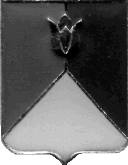 РОССИЙСКАЯ ФЕДЕРАЦИЯАДМИНИСТРАЦИЯ КУНАШАКСКОГО МУНИЦИПАЛЬНОГО РАЙОНАЧЕЛЯБИНСКОЙ ОБЛАСТИПОСТАНОВЛЕНИЕот 26.01.2021г. № 68  В соответствии со статьей 179 Бюджетного кодекса Российской Федерации, Уставом Кунашакского муниципального района ПОСТАНОВЛЯЮ:	1. Внести изменения в муниципальную программу «Повышение безопасности дорожного движения в Кунашакском муниципальном районе на 2020-2022 годы», утвержденную постановлением Администрации Кунашакского муниципального района от 14.11.2019 г. № 1584, согласно приложениям 1, 2.2. Отделу информационных технологий Администрации Кунашакского муниципального района (Ватутин В.Р.) разместить настоящее постановление на официальном сайте Администрации Кунашакского муниципального района.3. Организацию выполнения настоящего постановления возложить на заместителя Главы муниципального района по жилищно-коммунальному хозяйству, строительству и инженерной инфраструктуре – руководителя Управления по ЖКХ, строительству и энергообеспечению Мухарамова Р.Я.Глава района                                                                                         С.Н.АминовПодпрограмма «Создание безопасных условий для движения пешеходов в Кунашакском муниципальном районе на 2020-2022 годы».                             Порядок финансирования мероприятий на 2021 годПодпрограмма «Содержание, ремонт и капитальный ремонт автомобильных дорог общего пользования районного значения в Кунашакском муниципальном районе на2020-2022 годы»Порядок финансирования мероприятий на 2021 годРуководитель Управления ЖКХ                                                                         Р.Я. МухарамовО внесении изменений в муниципальную программу  «Повышение безопасности дорожного движения в Кунашакском муниципальном районе на 2020-2022 годы»ПРИЛОЖЕНИЕ 1к постановлению Главы администрацииКунашакского муниципального района       от 14.11.2019 г. № 1584(в редакции постановления Главы администрацииКунашакского муниципального района                                              от 26.01.2021г. № 68)  №НаименованиеСумма   ВСЕГО,руб.В том числеВ том числеГРБС№НаименованиеСумма   ВСЕГО,руб.Областной бюджет, руб.Местный бюджет, руб.ГРБС1Устройство тротуара по ул.  Совхозная в с. Кунашак2 400 00002 400 000УЖКХСЭ2Устройство тротуара по ул. Николаева в с.Кунашак. 1 052 202,6401 052 202,64УЖКХСЭ3Устройство тротуара от ул. Коммунистическая до ул. Свердлова в с.Кунашак152 0000152 000УЖКХСЭ4Устройство тротуара по ул. Челябинская в с.Кунашак4 126 22004 126 220УЖКХСЭ5Устройство уличного освещения по ул. Челябинская в с.Кунашак321 9960321 996УЖКХСЭ6Приведение пешеходных переходов к национальным стандартам644 3000644 300УЖКХСЭ7Разработка проекта организации дорожного движения в с. Аширово, с. Новобурино, п. Дружный300 0000300 000УЖКХСЭ8Приобретение (закупка) целевой литературы, методических пособий по безопасности дорожного движения для образовательных учреждений.7 00007 000Управление Образования9Воспитание транспортной культуры у детей и подростков (выставка рисунков «Безопасное поведение на дорогах», проведение детских соревнований «Безопасное колесо», «Папа, мама, я и ПДД»)65 000065 000Управление Образования10Изготовление стендов по БДД, щитков социальной рекламы по профилактике детского дорожно-транспортного травматизма50 000050 000Управление ОбразованияИтого9 118 718,6409 118 718,64ПРИЛОЖЕНИЕ 2к постановлениюГлавы администрацииКунашакского муниципального района              от 14.11.2019 г. № 1584(в редакции постановления Главы администрацииКунашакского муниципального района                                             от 26.01.2021г. № 68)№НаименованиеСумма ВСЕГО, руб.В том числеВ том числеГРБС№НаименованиеСумма ВСЕГО, руб.Областной бюджет, руб.Местный бюджет,руб.ГРБС1Содержание дорог местного значения в Кунашакском муниципальном районе17 522 000017 522 000УЖКХСЭМБУ «Дорсервис»2Приобретение Экскаватора (остаток лизинга)646 3040646 304УЖКХСЭМБУ «Дорсервис»3Приобретение Экскаватора (лизинг 2021г.)2 528 076,3602 528 076,36МБУ «Дорсервис»4Приобретение кран-манипулятора6 000 00006 000 000МБУ «Дорсервис»5Выполнение ПИР по объекту «реконструкция а/д д. Большое Иркабаево – а/д Дружный – Большая Тюлякова ( в том числе мост)2 800 00002 800 000УЖКХСЭ6Ремонт автодороги по ул. Нигматуллина в с.Кунашак Кунашакского муниципального района7 304 4226 939 201365 221УЖКХСЭ7Ремонт автодороги по ул. Красноармейская в с.Кунашак Кунашакского муниципального района3 778 6923 589 757188 935УЖКХСЭ8Ремонт автодороги по ул. Лесная в п. Мулюмово ж.д.ст. Кунашакского муниципального района14 137 16313 430 305706 858УЖКХСЭ9Ремонт автодороги по ул. Калинина в с.Усть-Багаряк Кунашакского муниципального района11 241 51210 679 436562 076УЖКХСЭ10Ремонт автодороги по ул. Центральная в д. Аминева Кунашакского муниципального района9 731 9459 245 348486 597УЖКХСЭ11Ремонт автодороги переулок от ул. Ленина до ул. Молодежная в с.Б.Куяш Кунашакского муниципального района2 725 5242 589 248136 276УЖКХСЭ12Ремонт автодороги по ул. Ленина в с.Б.Куяш Кунашакского муниципального района8 910 7188 465 182445 536УЖКХСЭ17Ремонт автодороги по ул. Строителей в п. Дружный Кунашакского муниципального района5 443 1515 170 993272 158УЖКХСЭ18Ремонт автодороги по ул. Первомайская в с.Новобурино Кунашакского муниципального района3 006 8732 856 529150 344УЖКХСЭ19Благоустройство территории клуба в д. Сураково600 0000600 000УЖКХСЭ20Выполнение ПИР по объекту «реконструкция а/д д.Ибрагимово- а/д подъезд к Екатеринбургу (прогноз 4 840 000)*000УЖКХСЭИтого96 376 381,3662 966 00033 410 381,36